 Storyboard Template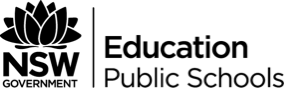 Name:      	Project:      	